   Union Sommerboliger  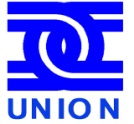 